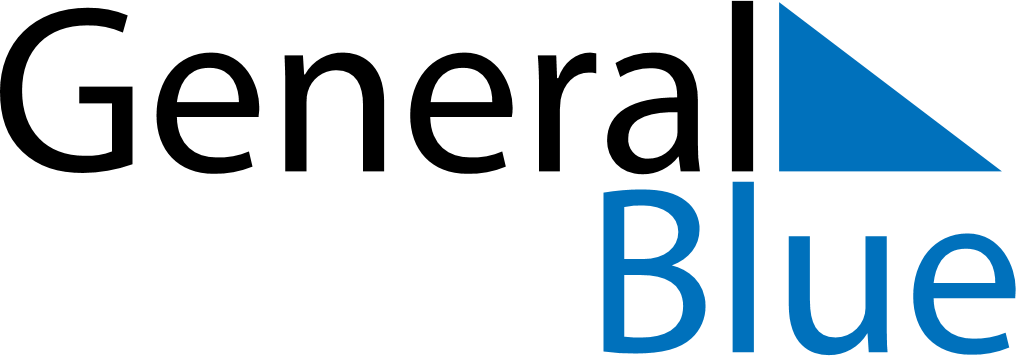 April 2029April 2029April 2029April 2029French GuianaFrench GuianaFrench GuianaSundayMondayTuesdayWednesdayThursdayFridayFridaySaturday12345667Easter Monday89101112131314151617181920202122232425262727282930